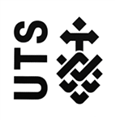 uTS FIELDWORK FORMUTS FIELDWORK FORMThis Fieldwork form is to be used for any fieldwork trips relating to either research or undergraduate work. It must be completed by the Fieldwork Leader in conjunction with a Fieldwork Risk Assessment form. Copies of both approved forms must be retained in the school/faculty office. Refer to the UTS Fieldwork Guidelines before using.PROJECT/SUBJECTPROJECT/SUBJECTProject/subject titleProject/subject supervisor/coordinatorFieldwork LeaderDESCRIPTION of proposed fieldworkDESCRIPTION of proposed fieldworkDESCRIPTION of proposed fieldworkDESCRIPTION of proposed fieldworkDESCRIPTION of proposed fieldworkProposed start and end dates of trip (notify your supervisor of exact times taken by email)FromToLocation of proposed fieldwork (attach photocopy of map of work areas if available and indicate most likely work areas and camp sites)Location of proposed fieldwork (attach photocopy of map of work areas if available and indicate most likely work areas and camp sites)Location of proposed fieldwork (attach photocopy of map of work areas if available and indicate most likely work areas and camp sites)Describe purpose of trip and principal work methods to be usedDescribe purpose of trip and principal work methods to be usedDescribe purpose of trip and principal work methods to be usedRESOURCESRESOURCESUTS equipment and assets to be takenoff-campusUTS equipment and assets to be takenoff-campusUTS equipment and assets to be takenoff-campusPERSONNELPERSONNELPERSONNELPERSONNELROLENAMENEXT OF KINNEXT OF KIN TELEPHONE NUMBERKey for role field:FE	Fieldwork Leader	D	Driver	S	University staff member	UG	Undergraduate studentPG	Postgraduate student	V	Volunteer worker	O	OtherF	Qualified first aid officer (Mandatory for remote area field trips) Key for role field:FE	Fieldwork Leader	D	Driver	S	University staff member	UG	Undergraduate studentPG	Postgraduate student	V	Volunteer worker	O	OtherF	Qualified first aid officer (Mandatory for remote area field trips) Key for role field:FE	Fieldwork Leader	D	Driver	S	University staff member	UG	Undergraduate studentPG	Postgraduate student	V	Volunteer worker	O	OtherF	Qualified first aid officer (Mandatory for remote area field trips) Key for role field:FE	Fieldwork Leader	D	Driver	S	University staff member	UG	Undergraduate studentPG	Postgraduate student	V	Volunteer worker	O	OtherF	Qualified first aid officer (Mandatory for remote area field trips) PERSONNELPERSONNELPERSONNELPERSONNELROLENAMENEXT OF KINNEXT OF KIN TELEPHONE NUMBERKey for role field:FE	Fieldwork Excursion Leader	D	Driver	S	University staff member	UG	Undergraduate studentPG	Postgraduate student	V	Volunteer worker	O	OtherF	Qualified first aid officer (Mandatory for remote area field trips). Key for role field:FE	Fieldwork Excursion Leader	D	Driver	S	University staff member	UG	Undergraduate studentPG	Postgraduate student	V	Volunteer worker	O	OtherF	Qualified first aid officer (Mandatory for remote area field trips). Key for role field:FE	Fieldwork Excursion Leader	D	Driver	S	University staff member	UG	Undergraduate studentPG	Postgraduate student	V	Volunteer worker	O	OtherF	Qualified first aid officer (Mandatory for remote area field trips). Key for role field:FE	Fieldwork Excursion Leader	D	Driver	S	University staff member	UG	Undergraduate studentPG	Postgraduate student	V	Volunteer worker	O	OtherF	Qualified first aid officer (Mandatory for remote area field trips). FIELDWORk leaderFIELDWORk leaderFIELDWORk leaderFieldwork Risk Assessment form 
completed by Fieldwork Leader Yes	 No Yes	 NoDeclarationAs Fieldwork Leader, I understand my responsibilities as outlined in Section 3.2 of the Fieldwork Guidelines.As Fieldwork Leader, I understand my responsibilities as outlined in Section 3.2 of the Fieldwork Guidelines.Name of Fieldwork LeaderName of school/facultySignatureSignatureDateAPPROVED BY HEAD OF SCHOOLAPPROVED BY HEAD OF SCHOOLAPPROVED BY HEAD OF SCHOOLNameSignatureSignatureDate